LSSU Fisheries and Wildlife Club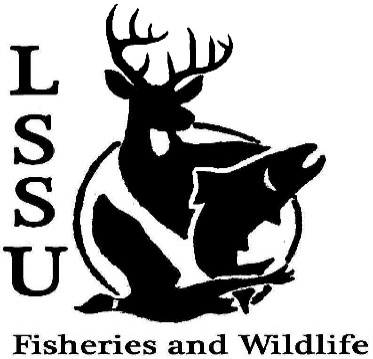 Meeting of October 30th, 2019  Start time:8:001st:Evan 2nd:AveryOfficersPresident: Riley Waterman    Rwaterman@lssu.edu (269) 806-0980         Vice President: Austin HeslingaSecretary: Trenton SchipperTreasurer: Michael GrayCommittee Chairs:Events- Ben ShortSocial Media- Evan FarrierFundraising- Jasmin EstesApparel- Avery FeldmeierOfficer’s ReportVice President- Austin Heslinga	Secretary- Trenton Schipper              Treasurer – Michael Gray         1st:Evan 2nd:JoshOld BusinessDr. Garvon Deer Shining Kaiser gave a wordDr. Allans Pond SamplingMeet and Greet with Dr. Dick Curnow and Mike JaegerFreshwater Mussel ID with EGLE biologists Donnie gave a wordWhitefish DinnerCommunity Conversation on Great Lakes, Great Economy, FSC Connor gave a wordNew BusinessSullivan’s Creek Lake Trout Spawning Trip- Nov 6th Atlantic Salmon Broodstock, ARL October 30th and 31st Mancelona High School Visit/Club Activity; Macroinvertebrate Lab- October 31st 9:30-10:15 SEND EMAIL!!Snake ID Workshop- Gauge InterestMeet and Greet with Dr. Gary Roloff- November 6th, 7pm; Laker HallCook Inlet Aquaculture Association Meet and Greet- November 18th; Laker HallTWS Outstanding Undergrad Applications- Due November 30th Midwest Fish and Wildlife Conference January 26-29th MI AFS Annual Meeting- March 11-13th, Mount Pleasant, MI (CMU)Think about committee chairsThink about event ideas for this yearRaffle prizes for whitefish dinner (tax write-off form on website)Send pictures of past events to officersSenior Research help?Have an idea for a speaker or a Meet and Greet at Laker Hall? Talk to Events committee or any of the officers! Check your email for notifications!RemindersPlease take photos and videos at FWC events!Pay your dues!Like the Facebook page!Follow us on Instagram @lssufwc Visit our Website!  http://www.lssufwc.weebly.com/               Next Meeting: November 13thEnd Time:8:201st:Evan 2nd:Jake